BeitrittserklärungBKPJV Jägersektion ChurIch möchte der Jägersektion Chur beitreten als	A-Mitglied	Jährlicher Mitgliederbeitrag	CHF 100.-Übertritt von der Sektion: 		B-Mitglied*	Jährlicher Mitgliederbeitrag	CHF 35.-A-Mitglied bei der Sektion: 	*Als B-Mitglieder kann nur aufgenommen werden, wer bereits A-Mitglied einer anderen Sektion sind.	C-Mitglied (Passive, Gönner)	Jährlicher Mitgliederbeitrag	CHF 15.-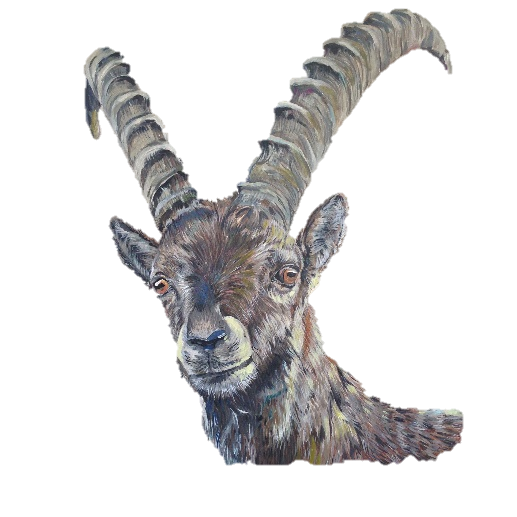 Vorname, Name: 		Adresse: 		PLZ, Ort:		Geb.datum:		Mobil:		E-Mail: 				Ich möchte den «Bündner Jäger» abonnierenNeue Mitglieder werden - nach Prüfung der Beitrittserklärung - jeweils an der General-, Frühjahrs- oder der Herbstversammlung aufgenommen. Alles über den Verein sowie aktuelle Daten finden Sie auch auf unserer Website. Die Beitrittserklärung bitte via E-Mail senden an:	info@jaegersektion-chur.ch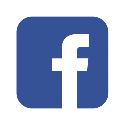 Die Jägersektion Chur ist auch auf Facebook!	